Using The Political Thinking Process:  Identifying The Issue:Proposal:	Every Ontario youth must attend high school on a regular basis until either:They graduate high schoolThey turn 18.  What is your perspective on the issue?  Why do you feel this way?Who else cares about the issue?  How might their thinking differ from yours?Why is this issue politically significant?  What makes this issue more important to tackle than other issues?Do many changes have to be made to deal with this issue?  What should those changes be?Should the changes be gradual or sudden?Will the proposed action bring about a good result?How will you know if the objectives have been achieved?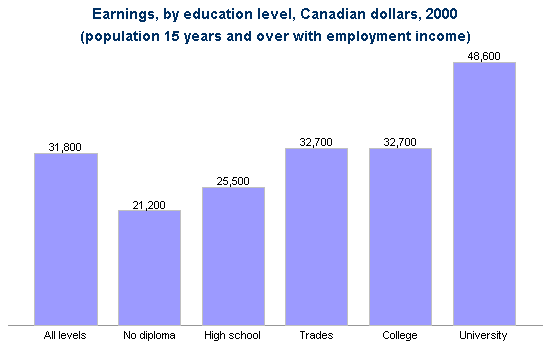 